Блок – внешностьКомандаНазначение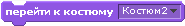 Перейти к другому костюму (можно выбрать костюм героя, при запуске их два, но можно добавлять костюмы) 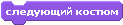 Изменить значение костюма на одну единицу. Имеет смысл только тогда, когда у нас несколько «импортных» костюмов. 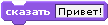 Сказать фразу, которую мы можем записать в окошечке команды.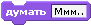 Исполнитель останавливает работу, при этом реплика находится рядом с ним.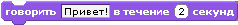 Говорить фразу ( ) секунд. Реплика висит рядом с объектом.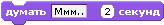 Скрипт приостанавливается на указанное число секунд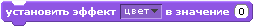 Устанавливает эффекты в значение, которое мы выбираем.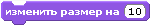 Объект растёт (если число положительное или уменьшается (если со знаком "-"). 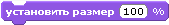 Установить размер объекта в процентах от текущего.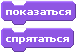 Показаться - объект становится видимым.
Спрятаться - он становится невидимым.